	~ THE MUSCULAR SYSTEM ~   Chapter 11Functions:Enable us to move / movement of the body and body organs (voluntary vs. involuntary movements)Properties: Contractibility, Extensibility, Elasticity~ MUSCLE TISSUE TYPES ~~ SKELETAL MUSCLE STRUCTURE ~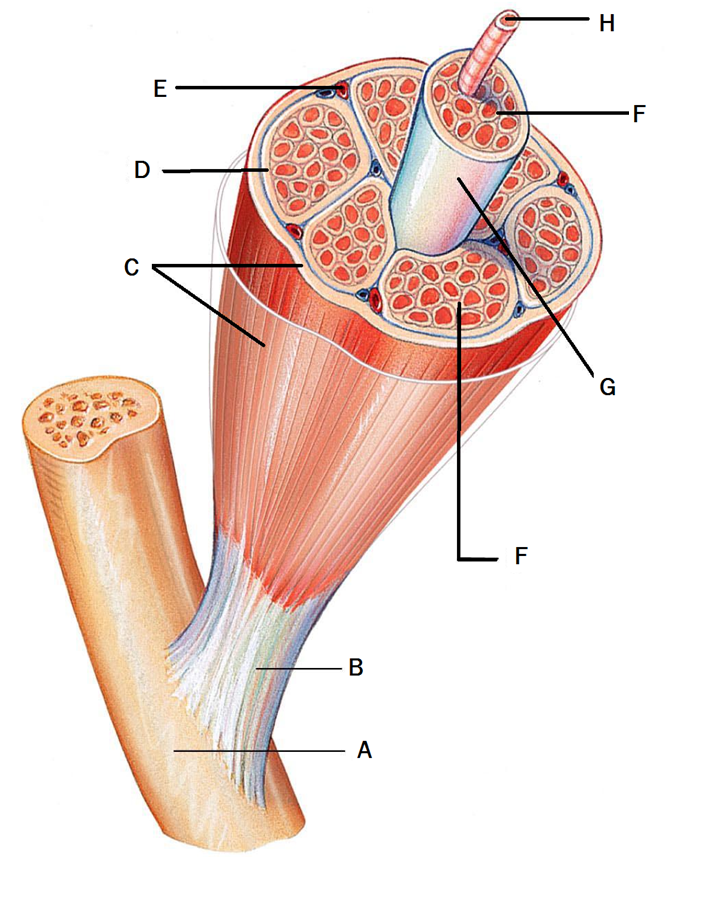 https://www.studyblue.com/notes/note/n/chapter-7/deck/12388264MUSCLE FIBER (MICROSCOPIC) STRUCTURE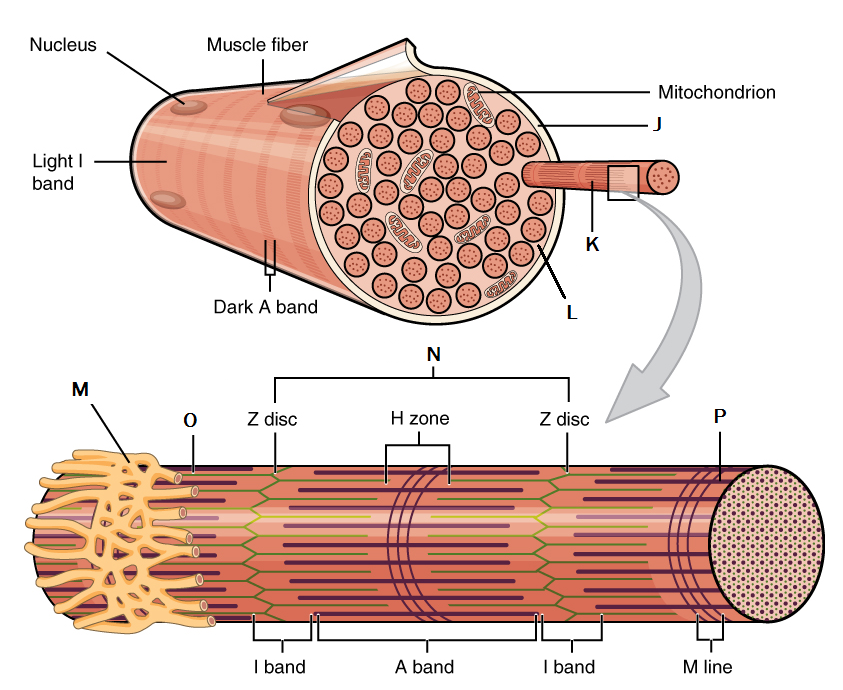 https://opentextbc.ca/anatomyandphysiology/chapter/10-2-skeletal-muscle/SARCOMERE STRUCTURE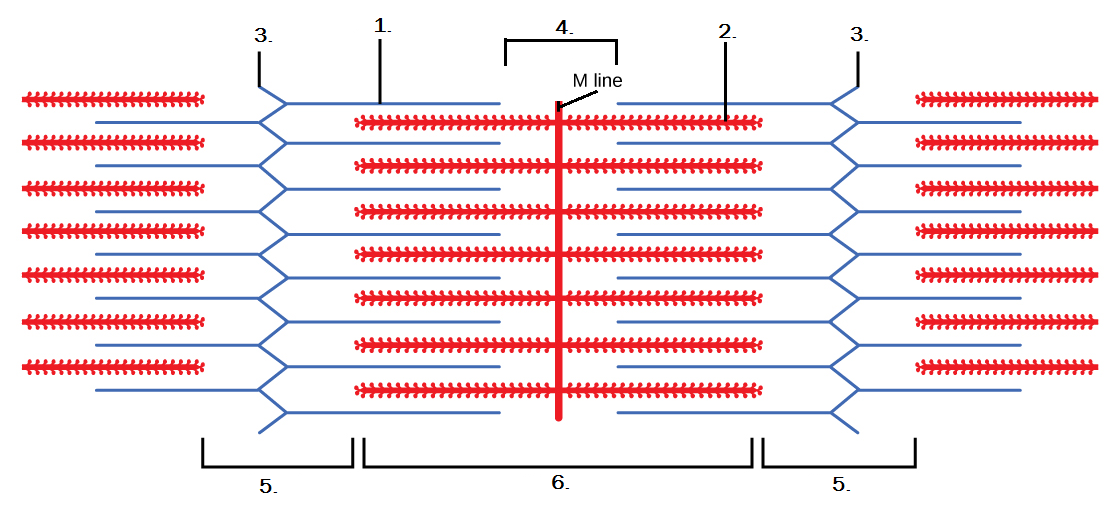 1. Actin (thin) filament   2. Myosin (thick) filament  3. Z-Line   4. H-Zone   5. I-Band 	6. A-BandRELAXED: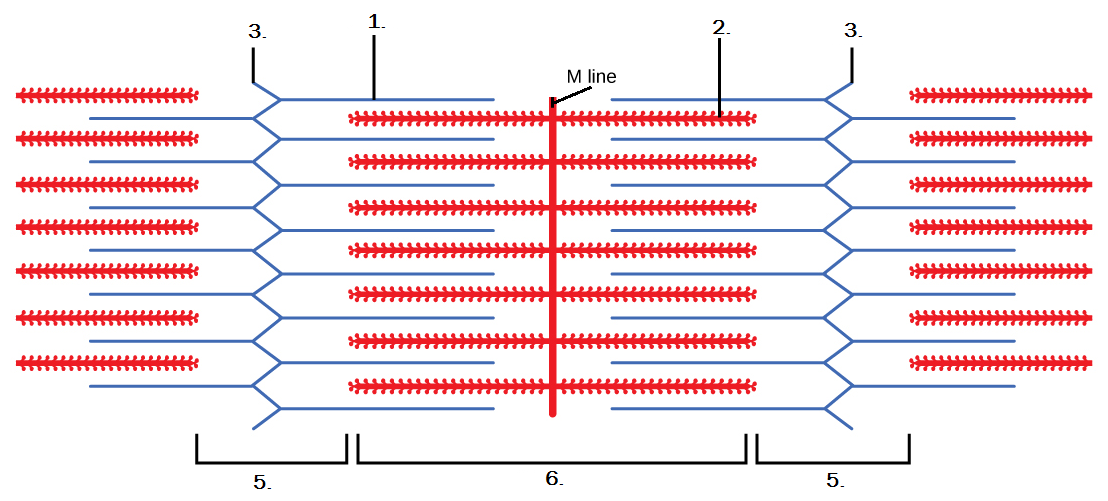 CONTRACTED: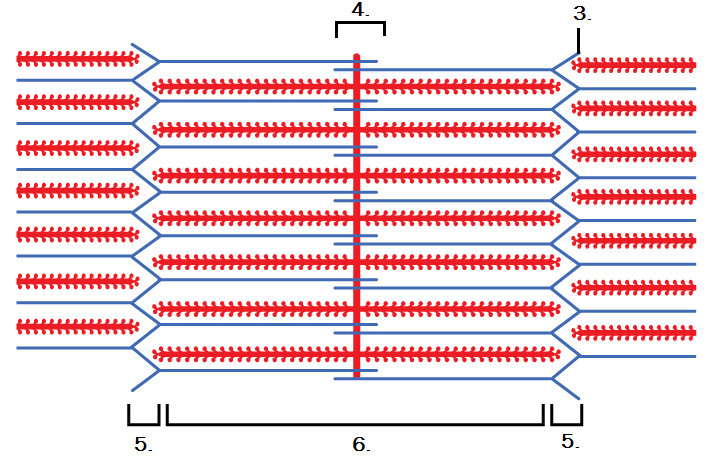 SLIDING FILAMENT MODEL~ WORKING MUSCLES ~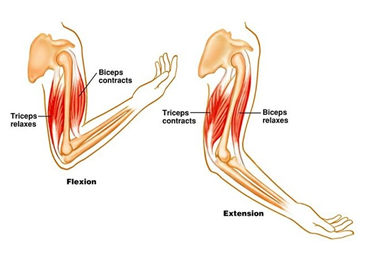 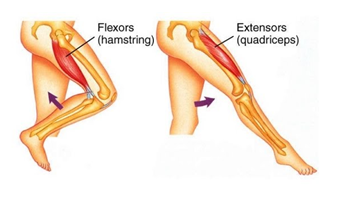 Define the following terms:FunctionAllows for body/limb movement (voluntary contraction)Allows for heart to pump blood (involuntary contraction)Allows for internal organs to contract (various functions depending on the organ. e.g. digestive organs for mechanical digestion)AppearanceElongated cylindrical cells with many nuclei.Striated appearanceElongated cylindrical cells with many nuclei and mitochondria.Striated appearance,  Intercalated discs presentElongated cells.Non-striated.Single nucleusLocation/sAttached to bonesHeartMany locations.e.g. Digestive organs (stomach, intestines etc.), bladder, tunica media layer of vesselsMuscle TypeSkeletalCardiacSmoothLetterName of structureDescription / FunctionABoneAnchor/attachment point for muscle/tendon = together allow movementBTendonConnective tissue that attaches muscle to boneCEpimysiumA sheath of connective tissue that surrounds many fascicles/bundlesDPerimysiumA sheath of connective tissue that surrounds a fascicle (a bundle of muscle fibres)EBlood Vessels(arteries/veins)Vessels which supply muscles with oxygen and nutrients and remove wastesFEndomysiumA sheath of connective tissue that surrounds individual muscle fibresGFascicleTerm used to describe a bundle of muscle fibresHMuscle fibreMuscle cell (made up of smaller contractile units)LetterName of structureDescription / FunctionJSarcolemmaThe cell membrane of a muscle cell = provides barrier and carries out cell transport (entry/exit of substances)KMyofibrilThe elongated contractile threads found inside muscle cells/fibres. (a rod-like unit of a muscle cell). Made up of actin and myosin myofilamentsLSarcoplasmThe cytoplasm of a muscle cell =  suspends other organellesMSarcoplasmic ReticulumThe endoplasmic reticulum of the muscle cell = allowing storage and transport of substances throughout the cellNSarcomereThe structural and contractile units of striated muscle cells. The sarcomeres create the striated appearance of skeletal muscles due to the variations in actin and myosin filaments (create dark and light bands).OActin myofilamentA thin protein unit involved in the contraction of a muscle PMyosin myofilamentA thick protein unit involved in the contraction of a muscle1. For muscle contraction to take place, contraction requires nerve stimulation, calcium (Ca2+) ions, glucose and ATP. (Ca2+ released from sarcoplasmic reticulum and uncovers the binding site on actin)2. Myosin heads attach to actin (binding sites) = forming cross-bridges3. Myosin heads rotate towards the centre of sarcomere (pulling actin closer) = actin ‘slides’ over myosin4. Myofilaments overlap = shortening the sarcomere. = Z lines become closer (the H-Zone + I Bands decrease)5. As sarcomeres shorten = muscle fibre shortens. All muscle fibres shortening = whole muscle shortening (contracting)NOTE: Myofilaments (actin and myosin) never change in length.Describe how muscles work in pairs.Antagonistic muscles (e.g. biceps and triceps) are muscles that produce opposing movements (one muscle provides movement in one direction and the other produces movement in the opposite direction). For example, when the biceps contracts (agonist) the elbow flexes (bends the arm). Whilst this is occurring, the triceps (the antagonist) is ‘relaxed’. The opposite occurs when the arm is straightened (extended) = triceps contracts whilst the biceps relax.AntagonistMuscle that opposes the action. e.g. when biceps contracts, the triceps extends (the antagonist)Agonist / Prime MoverMuscle that causes the desired action. e.g. elbow flexion is brought about by the biceps contracting (agonist)OriginThe end of the muscle fixed to the stationary bone. (where the muscle ‘originates’InsertionThe attachment of the muscle to the moveable bone. (where the muscle ends or ‘inserts’)TendonConnective tissue that attaches muscle to boneSynergistMuscles that help the prime mover (they may produce the same movement of the prime mover or steady a joint during movement)FixatorA synergist muscles that immobilise a joint = it stabilise one part of the body during movement (thus prevent unwanted movement)Muscle ToneThe partial contraction of skeletal muscles (some muscles are contacted, whilst others are relaxed). The fibres relieve one another so smoothly that the contraction can be maintained for longer periods of time. Muscle tone helps maintain posture/position of body parts. 